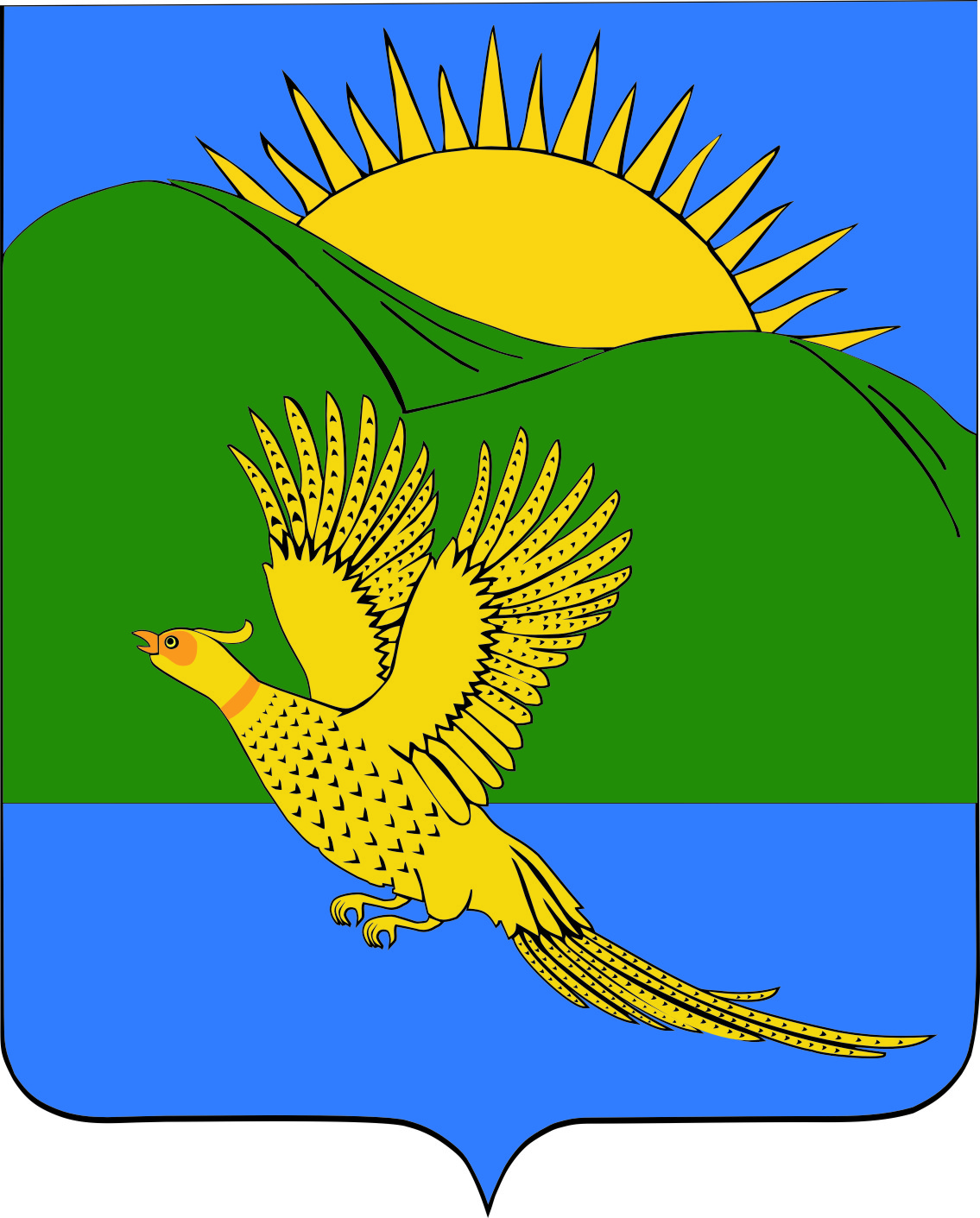 ДУМАПАРТИЗАНСКОГО МУНИЦИПАЛЬНОГО РАЙОНАПРИМОРСКОГО КРАЯРЕШЕНИЕ				       село Владимиро-Александровское	26.10.2018                                                                                            		              № 7	В целях приведения муниципального правового акта в соответствие с действующим законодательством, руководствуясь статьями 19, 28 Устава Партизанского муниципального района, Дума Партизанского муниципального районаРЕШИЛА:        1. Принять муниципальный правовой акт «О внесении изменений в муниципальный правовой акт от 28.08.2015 № 209-МПА «Положение «Об оказании платных дополнительных образовательных услуг в муниципальном бюджетном образовательном учреждении дополнительного образования детей «Детская школа искусств» Партизанского муниципального района» (прилагается).2. Направить муниципальный правовой акт и.о. главы Партизанского муниципального района для подписания и официального опубликования.3.  Настоящее решение вступает в силу со дня принятия.Председатель Думы              			 		                           А.В. АрсентьевМУНИЦИПАЛЬНЫЙ ПРАВОВОЙ АКТО внесении изменений в муниципальный правовой акт от 28.08.2015 № 209-МПА «Положение «Об оказании платных дополнительных образовательных услуг в муниципальном бюджетном образовательном учреждении дополнительного образования детей «Детская школа искусств» Партизанского муниципального района»1. Внести в муниципальный правовой акт от 28.08.2015 № 209-МПА «Положение «Об оказании платных дополнительных образовательных услуг в муниципальном бюджетном образовательном учреждении дополнительного образования детей «Детская школа искусств» Партизанского муниципального района» следующие изменения:1.1. В названии и по всему тексту муниципального правового акта полное и сокращенное наименование муниципального бюджетного образовательного учреждения дополнительного образования детей «Детская школа искусств» Партизанского муниципального района (МБОУ ДОД РЦДТ ПМР) изложить в новой редакции: «муниципальное бюджетное образовательное учреждение дополнительного образования «Детская школа искусств» Партизанского муниципального района (МБОУ ДО ДШИ ПМР).2.   Настоящий муниципальный правовой акт вступает в силу со дня официального опубликования.И.о. главы Партизанского муниципального района                                        Л.В. Хамхоев                                                                                     26 октября 2018 года№ 7-МПАО внесении изменений в муниципальный правовой акт от 28.08.2015 № 209-МПА «Положение «Об оказании платных дополнительных образовательных услуг в муниципальном бюджетном образовательном учреждении дополнительного образования детей «Детская школа искусств» Партизанского муниципального района»Принят решением Думы Партизанскогомуниципального районаот 26.10.2018 № 7